Great Bradley Church, Suffolk: Grave Number 160George Smith and  Mary Ann  Smith George Smith and  Mary Ann  Smith George Smith and  Mary Ann  Smith IN REMEMBRANCE OFIN REMEMBRANCE OFIN REMEMBRANCE OFGEORGE SMITH
WHO DIED APRIL 5 
1863
AGED 78 YEARS 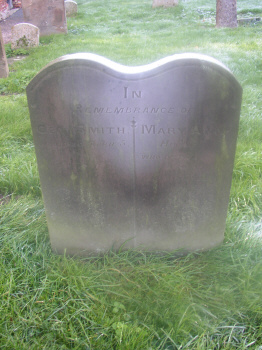 Footstone has

G.S   | M.A.S
1863  |   1863  MARY ANN
HIS WIFE
WHO DIED JAN 4TH
1863
AGED 69 YEARS